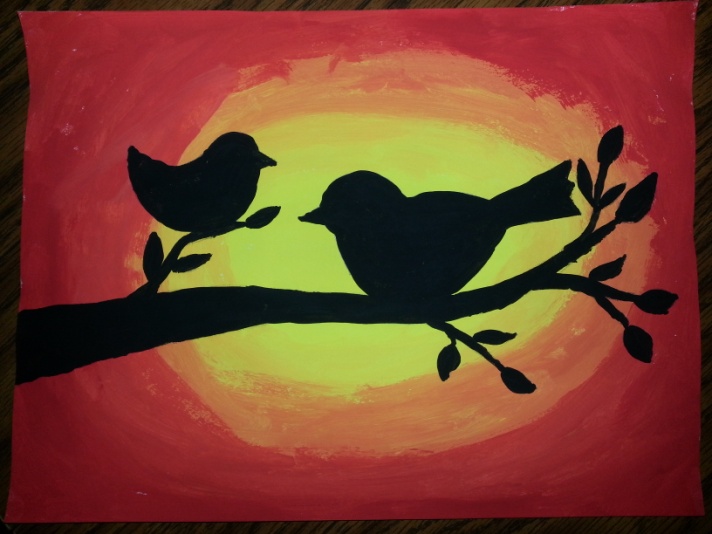 TitleOwl or Bird Silhouette Grade Levelthree – four ObjectiveThe students will blend warm colors and create a silhouette in the foreground with minimal assistance.  Vocabularysilhouetteforeground Resources and Materialstempera paints brushes, cups of water, and palettes owl and bird patterns watercolor paper rags scrap paper MotivationLook at an example of a silhouette – the foreground is black, shadowed against the background.  Sequence of ActivitiesReview and identify warm, sunset colors:  red, yellow, and orange Paint a giant yellow egg in the center of your paper Add a bit of orange and paint around the yellow egg. Add a bit more orange and continue painting, expanding your shape. Add some red to your mixture and continue painting until entire background is painted.  Pass out scrap paper and let students practice sketching in a branch and birds or owls (they may patterns to trace fowl)  When their sketch is ready and the background dry, sketch drawing on background. Paint silhouette with black paint   Lesson plan by Bettina Yoder